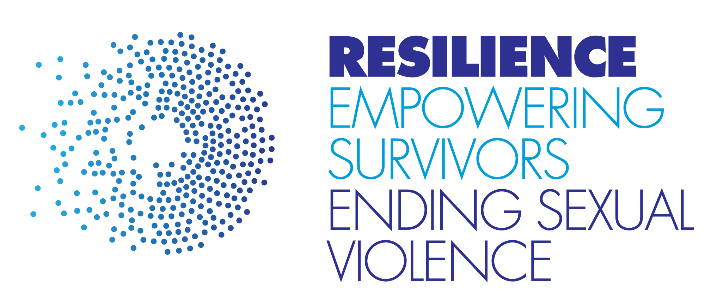 Volunteer Training 2019Dates, Deadlines & FeesWinter 2019Application Deadline: December 31st Orientation Session (by invitation only): January 7th, 9th, or 10th between 5:30pm – 9:30pmTraining Dates: January 23rd – February 27th                           Every Monday, Wednesday and Thursday between 5:30pm – 9:30pm		  *Training will not be held on 1/21*Spring 2019Application Deadline: April 1st Orientation Session (by invitation only): April 8th, 9th, or 11th between 5:30pm – 9:30pmTraining Dates: April 22nd – May 30th      Every Monday, Tuesday and Thursday between 5:30pm – 9:30pm
   *Training will not be held on 5/21 or 5/27*Summer 2019Application Deadline: July 1st  Orientation Session (by invitation only): July 8th, 10th, or 11th between 5:30pm – 9:30pmTraining Dates: July 22nd – August 26th    Every Monday, Wednesday and Thursday between 5:30pm – 9:30pmFall 2019Application Deadline: September 30thOrientation Session (by invitation only): October 7th, 8th, or 10th between 5:30pm – 9:30pmTraining Dates: October 21st – December 2nd       Every Monday, Tuesday and Thursday between 5:30pm – 9:30pm   *Training will not be held on 11/19, 11/26 or 11/28* Please complete our volunteer application online. 
ourresilience.org